EVENT MANAGEMENT PLAN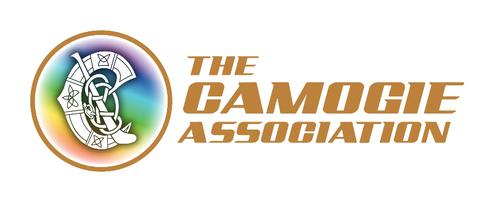 Also known as Event Safety Management Plan (ESMP)PRECURSOR:This template Event Management Plan has been prepared for games organised under the auspices of The Camogie Association with an expected spectator capacity up to 1000 people.This template is taken from the National Infrastructure & Safety Committee ‘Event Safety Management Guide’ of 2011 & has been adapted for capacities up to 1000 spectators.ContentsStewarding Plan Steward Identification & How Many Do We Require?Steward Pre-Event Briefing Allocation of Stewards Radio Communications Traffic Management Plan (Is a drawing/ s provided?)Explain the Traffic Management arrangements for our match. Briefings for residents’ businesses in the areaAccess arrangements for residents, businesses in the area Parking arrangements for officials, players, mentors, TV/ Radio/ Photographers/ Others working at this matchEmergency service access/egress routes Disabled / VIP and other accredited parking & access to the venue Roads to be coned off & temporarily closedCrowd Control Access to/ from the Match  Ticket Sales, Ticket Checks, Is Cash being taken,  Public Address System available, required?Barriers / Cones/ Signs and so on- WHAT DO WE NEED?Monitoring the Crowd- who does this, from where? Spectators with Disabilities Viewing area Assistance that may be neededWhere are the disabled access toilets?Emergency Plan & ProceduresEmergency Management Plan Emergency Access & Egress- who lets the ambulance, doctor & fire brigade in? Fire- what to do if this occurs- can we extinguish it ourselves or do we need the Fire Brigade?Bomb or other Security Threat Crowd DisturbanceHave we informed Police/ Gardai? Do we need to? First Aid/ Medical Provision What are our first aid arrangements for this game? Have we a first aider & where is the first aid equipment, including stretcher & defibrillator?NHS / Health Services Ambulance Service- do we need one? Have we informed any local hospitals of the match? Are we inviting St. Johns Ambulance/ Red Cross/ Civil Defence or Other?Have we First Aid Points, where will they be?Health & Welfare Provision & EnvironmentalWhere are the Toilets & who is cleaning the toilets?Drinking Water- where is it?Lost Children- what do we do? Litter bins & clean up- what is the procedure?Will food be available, such as food/ chip van?Testing & Inspection This can include lighting. This is likely to be controlled & dealt with by the Ground Management, not the Camogie Association. Have we tested the lighting in advance, especially if this is a night time game?Wet Weather Contingency plan What is this? At what stage do we walk the grounds, at what stage do we call off the match, are there areas which are unsafe if its very wet?Notification of Area Institutions/Residents/ businesses and resident groups/ businesses/ institutions on the perimeter of the Area 	Is this required? Is this a letterdrop?Appendices (non-exhaustive):Contact Names & Phone Numbers Event Safety Checklist- Appendix 5Incident Report Form- Appendix 2Accident Report Form- Appendix 6Event Details DESCRIPTION HEREEvent Overview & LocationEvent Schedule & Timings, arrival, start time, half time events Attendance Profile Pre-Event MeetingsDate/s & Subjects:Pre-Event WalkthroughDate & who attended?What is the purpose to this Event Management Plan/ Our Policy?Event Management structure & ResponsibilityNOTE- for the purposes of this Event Management Plan, where we have match day spectators of under 1000, the ‘Event Controller’, ‘Safety Officer’ & ‘Chief Steward’ roles are very likely to be grouped in 1 role of ‘Event Manager’.Key personnel: who is available on the day?Responsibilities- what are they?     Event Manager     Emergency Controller     Stewards 